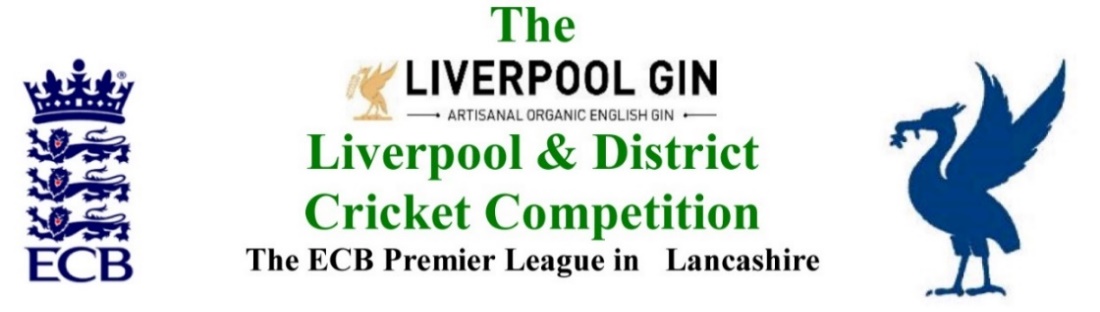 www.lpoolcomp.co.ukThere had been no single M/C meeting in July 2017M/C Meeting held at Bootle CC on Tuesday 29th August  2017 at 1.00pm:  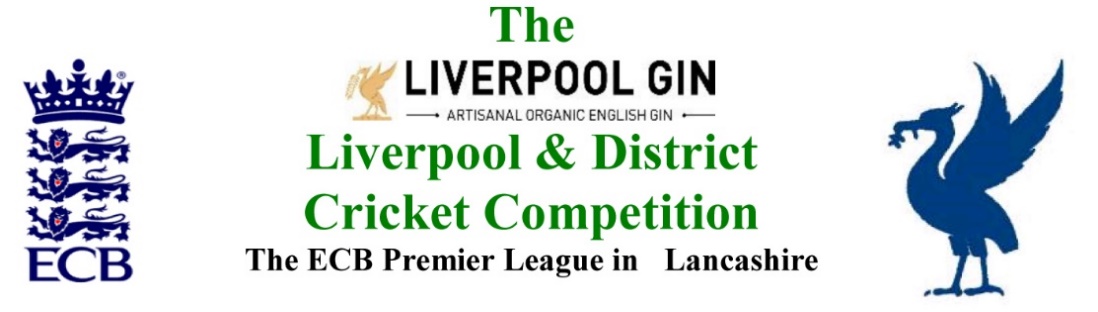 www.lpoolcomp.co.ukThe next meeting will be held at Bootle CC on Monday 25th September 2017 at 1.00pm.DRAFT Agenda to includeApologies Minutes Chairman's RemarksClub & Ground Chair’s ReportHon Treasurer’s ReportRegistration Sec's Report Fixture Sec's Report Cricket Chair’s ReportPublicity & Sponsorship Chair’s ReportWebsite matters Hon Secretary’s ReportLCB / ECB Issues A.O.B. Date of Next Meetings Agenda itemRecorded MinutesPre-meeting1.SP CC v O CC29 08 20175.30 pmThe matters were discussed in detail.The clubs would be informed as would the umpires.Pre-meeting 2.O CC in ECB T45 Final 17 09 2017The matters were discussed in detail.Ray Digman Trophy 2017 Summary:Sunday 10 September Semi-FinalBootle v Ormskirk       12.00               (Result required on the day)If Bootle win the semi-final then the following applied:Sunday 17 September FinalBootle v Northern       11.30                If Ormskirk win the semi-final then the following applied:Sunday 24 September FinalNorthern v Ormskirk   11.30The meeting then returned to the published agendaThe meeting then returned to the published agenda1.Apologies:1.10pmAll members of M/C were present being: Eric Hadfield (President) John Williams (Chair) Chris Weston (Hon Sec); Rob Durand (1st & 2nd Team Fixture Secretary); Alan Bristow (Hon Treas); John Rotheram (Cricket Chair); Eddie Shiff (3rd XI Coordinator).2.Minutes:Signing of Previous MeetingsThe Chair (JW) signed the minutes as a true and accurate record of the meeting held on 19th July 2017. Action Point ItemsWere considered from the July meeting.Matters arising These were to be taken en passant as they were covered by agenda items.3.  Chairman's RemarksUmpires C&G marks tranche 2 SoC if ABBSoC marks were as published  http://www.lpoolcomp.co.uk/notice_board.php?id=2924 ,Discussion followed.There was general agreement that the data on SoC was flawed, a wider perspective was needed i.e. other factors needed to be taken into account as well. In 2018 SoC was enshrined in the Laws of Cricket. It was recognised that we could not make changes to the form of this published data in 2017. 2018 was different, changes would be needed. The umpire’s marks were based on ECB criteria and were now too narrowly focused.NleW sanctions thereon following age group 2nd offenceThe points had been adjusted, nine not ten points were to be deducted using 6.2.4 P49 and correcting the error made based on the use of 6.2.1.ECB 2017 PRFPs August 2017This had been sent to JW by Tessa Whieldon and forwarded it to CW.A copy was to hand. CW would forward this to all in e form.CW would collate and send to Tessa Whieldon by Thur 31st August 2017.LovegreenJW directly and RD indirectly had both been attacked in a disgraceful way. SP Park Neil Disley over bowling  of Austin VentreThe matter was discussed http://ldcc.play-cricket.com/website/results/2928831  50 overs in the Northern inningsU19 18 over total max in spells of 7 max eachTo hit 16 overs in total the bowler needed to bowl 3 spells to be bowled legally7 on 7 off (28) including the overs from the other end7 on 7 off (56)2 on  = 60 overs needed for this bowler to have been used legally.It was agreed that there was no alternative to action taken under 6.2.4 P49 i.e. all SP 3rd XI’ bowling points to be lost, the specified fine levied and a one week ban be imposed on the captain.Allocation of umpires at the end of the seasonThe matter was discussed, guidelines would be formalised.4. Club & Ground Chair’s ReportEH 2017 inspections update These were all complete.S&D ACL Promotion contender inspectionsM/C had put this through channels with the S&D ACL. It was agreed that M/C would inspect Sutton and Norley Hall who had both expressed interest in promotion. Alder CC pitches update – Action PlanThis had been covered at Cr Co.  A heavy roller had been acquired. The action plan as circulated and now in place was working, pitch marks were much better. 4.4 Umpires Marks latest update postingThe final tranche of marks for season’s end was being prepared as usual.4.5 Ainsdale letter of reply The “pitch marks concern letter” sent by M/C seemed to have had an effect, the marks on Saturday 26th August were better. Ainsdale CC’s reply was considered. 4.6 3rd XI grounds, quality of some of them.Some were said to be very poor, we did not inspect them, perhaps we should. We did not always have the resources to inspect them as well.5. Hon Treasurer’s ReportFigures of Account July/AugustWere givenIncome and Expenditure  July/AugustNo income was recordedAll the Invoices that had been received for Rep Games had been paid but there were some yet to be submitted. Balls for Rep games need paying for too. Embee T20 3rd XI and Leddy T40 3rd XI  invoices had not been received.The End of Financial Year L&DCC Club statements would  be sent out 24/09/2017. Fines updateM/C was informed that, up to the end of July, fines were up £700 (!) on last yearBall sponsorship 2018 updateAB had pursued this. Messrs. Readers would continue the present sponsorship deal Irby CC and fines.It was important to make sure that this club paid all its bills before giving them release them from the L&DCC. This was agreed.6.    Registration Sec's ReportRegistrations Report RD updateThere was little to report, there were no problems.Registration procedures in 2018The Managed Migration meeting at Old Trafford next week would be of interest.7Fixture Sec's ReportItems shown in red had been considered at Cr Co, most had been dealt with fully and were not reconsidered here.Rearrangements overview update Wigan CC and Caldy CC 1s1st/2nd XI FS’ Report RDNleW 2s points deduction notification v Highfield under 6.2.43rd XIs League7.3.1 3rd XI Coordinators report7.3.2 NleW v StHT rearrangement points allocation7.3.3 S&B removed from prem division 4 cry offs7.3.4 Birchfield Park v BHPark 19 08 20177.3.5 Liverpool 4s 12 men 13 08 2017Rearrangement of Cup games 13 08 20171st XI Ray Digman Cup10 09 17 semi Northern v BootleFinal 24 09 17 EH   Start Time? Rain and replays?Sunday 10 September Semi-FinalBootle v Ormskirk       12.00               (Result required on the day)If Bootle win the semi-final then the following applies:Sunday 17 September Final (Regs to apply if no play on the day)Bootle v Northern       11.30                If Ormskirk win the semi-final then the following applies:Sunday 24 September Final (Result required on the day)Northern v Ormskirk   11.301st XI Ray Tyler CupFinal 03 09 17 RD JR   Start Time? Rain and replays?All as per Regs i.e. 12.00 noon startRearrange if no play at allResult on the day if the game startsCW to reply to Spring View CCNatWest ECB T20Ormskirk reinstatement and removal by ECB           Ormskirk and 16 09 2017Rep games 2017   U12/14/18/21/All Age2nd XI Chester Cup 2nd XI Tittershill Cup13 08 17 NleW CCChrysalis Cup 2nd XI T20Mike Leddy Cup 3rd XI 40 Over Embee Cup 3rd XI T2027 08 17 NB CCECB/LCB U19sT20Ainsdale withdrawalU16s/U21s progress MCC game venue 2018Date not known for 2018 but likely July 30th or 6th August?7.17       Indoor League 2017/20188.    Cricket Chair’s ReportAnnual Dinner 2017 updateTickets to go out next weekPoM Awards process More publicity for the sponsor was needed9.       Publicity & Sponsorship Chair’s ReportItems not previously covered under item 3Liverpool Gin/Halewood International sponsorship was said be “rolling on fine”  10.      Website mattersGud Design for 2017Another meeting was planned.11.Hon Secretary’s ReportDates of meetingsWere discussed in detailL&DCC LCB KO 2018 entriesM/C had this in hand, the Wirral/Welsh team were not participating and the clubs knew thatCups returned and in CW’s possessionThere was no time to discuss this now CW would deal by email12.LCB / ECB IssuesOSCAs nominationsM/C had been invited to the LCB KO Final/OSCARs Awards 03/09/17. 13.A.O.B..14.    Date of Next MeetingsM/C Mon 25th Sept Bootle 1.00pmMeeting closed at 4.30pm